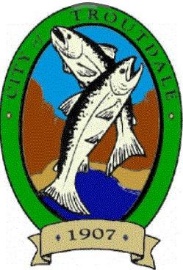 CITY OF TROUTDALEDeclaration of EmergencyCOVID 19 – March 2020Casey Ryan, the Mayor of the City of Troutdale, under the authority granted him by Troutdale Municipal Code Section 2.28, finds that:The following conditions have resulted in the need for a citywide state of emergency declaration:COVID-19 (Coronavirus) was declared a pandemic by the World Health Organization on March 11, 2020.On March 8, 2020, Governor Kate Brown declared a state of emergency due to the COVID-19 outbreak in Oregon (Executive Order No. 20-03), finding that COVID-19 has created a threat to public health and safety, and constitutes a statewide emergency under ORS 401.025(1).On March 13, 2020, President Donald J. Trump declared a national state of emergency due to the COVID-19 outbreak across the United States of America finding that COVID-19 has created a threat to public health and safety, and constitutes a nationwide emergency.Coronavirus are a group of viruses that can cause respiratory disease, with the potential to cause serious illness or loss of life for individuals with underlying health conditions and meets the definition of an “epidemic”. COVID-19 requires a significant amount of resources at the local level to keep the public and community informed and as safe as possible.The unknown duration of the COVID-19 Pandemic will have significant financial impact to the community and its businesses.The City is in imminent danger of suffering an event that may cause injury or death to persons, or damage to, or the destruction of property to the extent that extraordinary measures must be taken to protect the public health, safety and welfare as a result of the COVID-19 epidemic.Pursuant to TMC 2.28, if the Mayor determines that a state of emergency exists, and the Mayor shall make a declaration to that effect and so inform the public.Now, therefore, I declare as follows: Section 1. A State of Emergency is declared to exist throughout the City of Troutdale as defined under TMC 2.28. Section 2. All necessary city funds shall be redirected for emergency use, and standard city procurement procedures shall be suspended for any contract or purchase necessary to combat the COVID-19 Pandemic.Section 3.  All non-essential city commissions, committees, task forces and city events are cancelled until March 31st, 2020  Section 4.  I further declare that the City Manager will continue to manage the City functions as usual and may take all necessary steps authorized by law to coordinate the response of this emergency, including but not limited to requesting assistance from the State of Oregon and Multnomah County. For the safety of City employees, the City Manager may also issue emergency rules or guidance on the use of sick time, teleworking, and other employee policies that shall be in effect during the pendency of this emergency.Section 5. I further declare that any and all businesses in the City of Troutdale adversely impacted by the epidemic shall be entitled to request any and all applicable local, state and federal assistance to help them remain viable during the emergency.Section 6. I further declare that no citizen’s city utility service shall be subject to disconnect or loss of service due to any non-payment or delinquency during the next 60 days.  Section 7. This Declaration of State of Emergency is effective immediately and shall remain in effect until March 31st, 2020, but may be extended in two-week increments.	Dated this 16th day of March 2020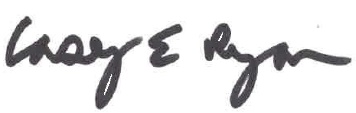 	Casey Ryan, Mayor